ПРИЛОЖЕНИЕ № 2к документации об открытом аукционе от 14.05.2024 № 6А/24Графическая частьЛОТ № 1Щитовая конструкция с электронно-цифровым типом смены изображения, односторонняя (6 х 3 м)г. Кемерово, просп. Ленина, 92, пересечение с ул. Терешковой РК № 28А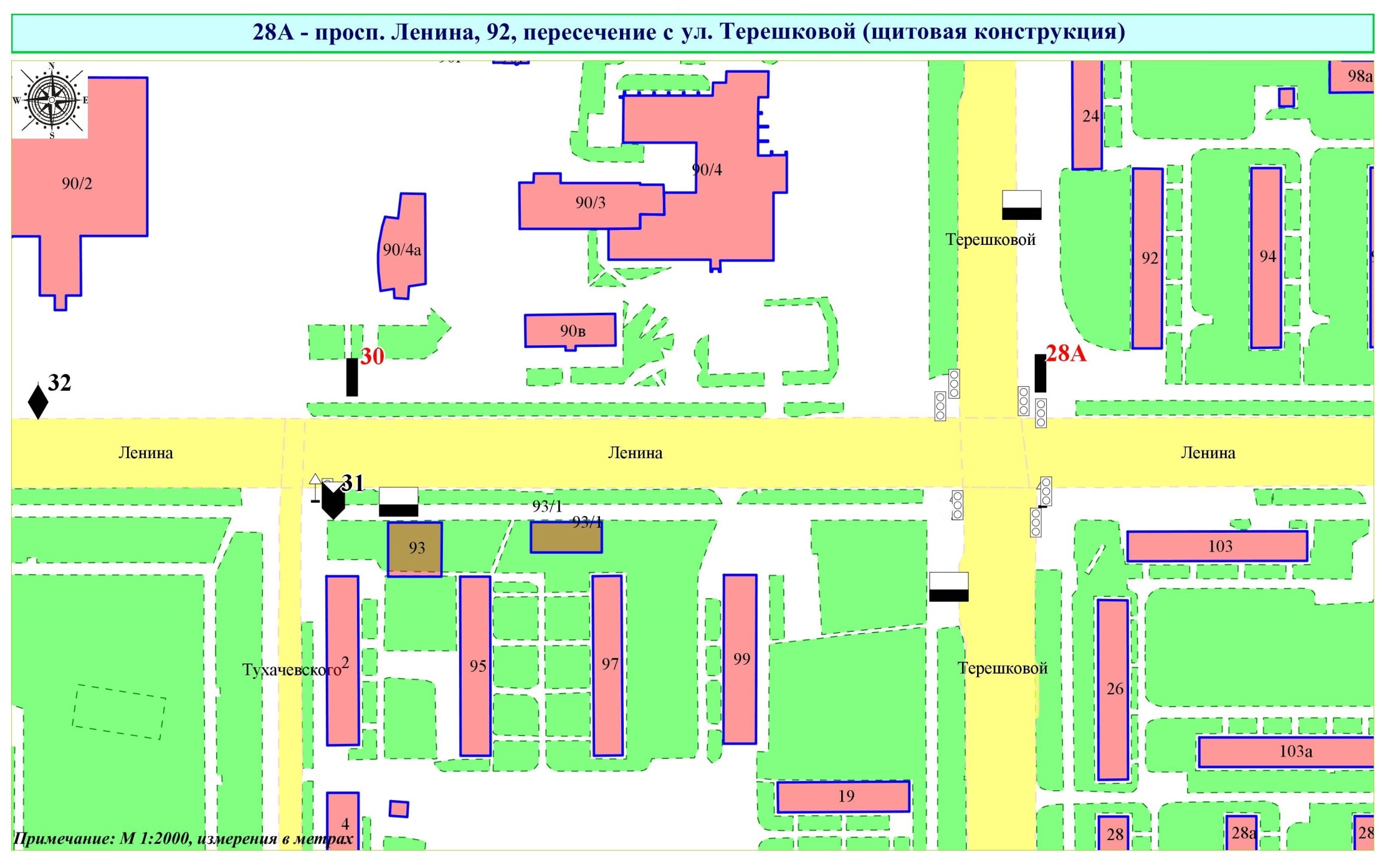 Фрагмент публичной кадастровой карты города с указанием места установки рекламной конструкции: г. Кемерово, просп. Ленина, 92, пересечение с ул. Терешковой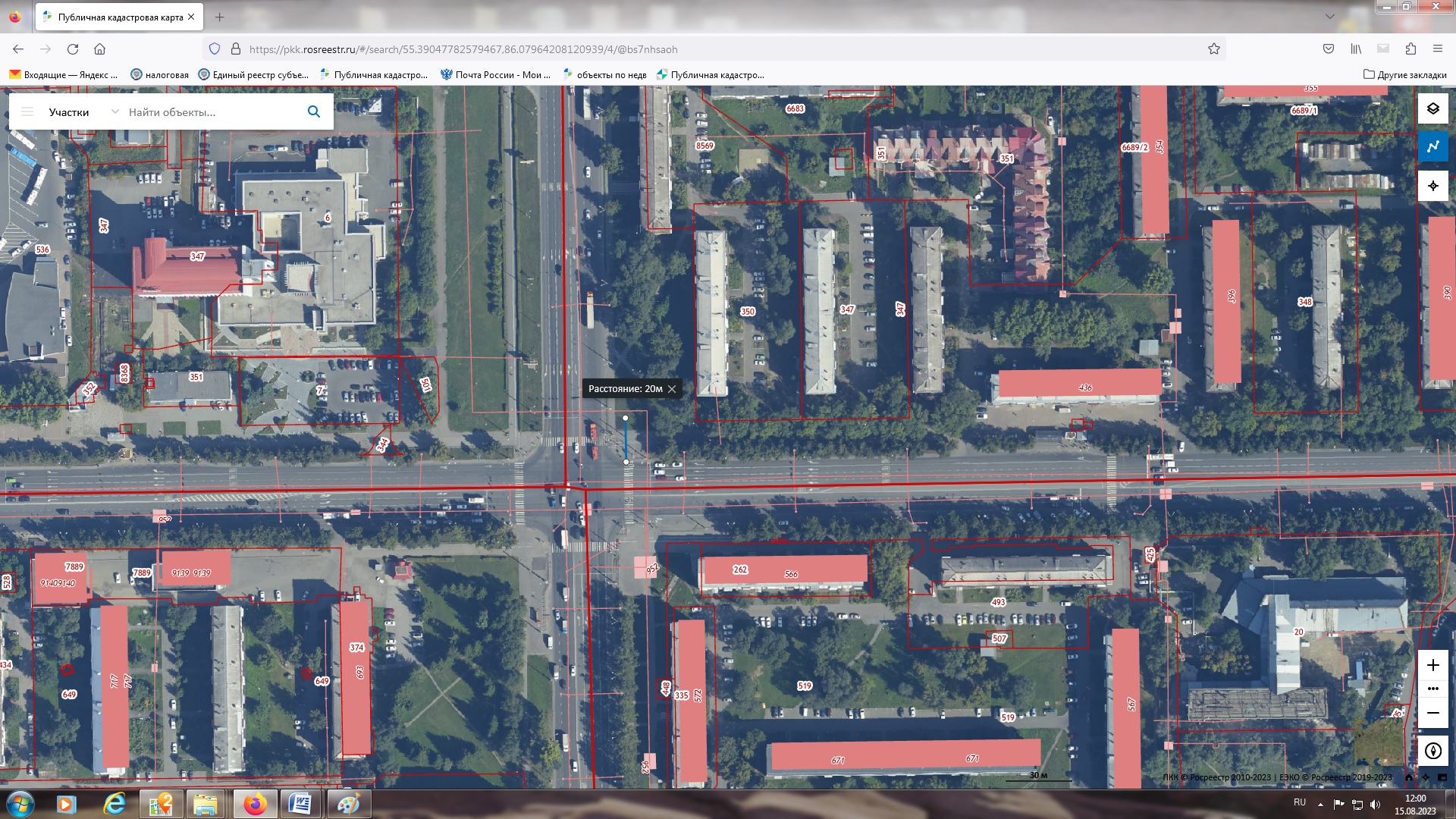 ЛОТ № 2Щитовая конструкция с электронно-цифровым типом смены изображения на стороне А, статическим (динамическим) типом смены изображения на стороне В (6 х 3 м)г. Кемерово, просп. Шахтеров, пересечение с ул. Терешковой, 2 РК № 1Д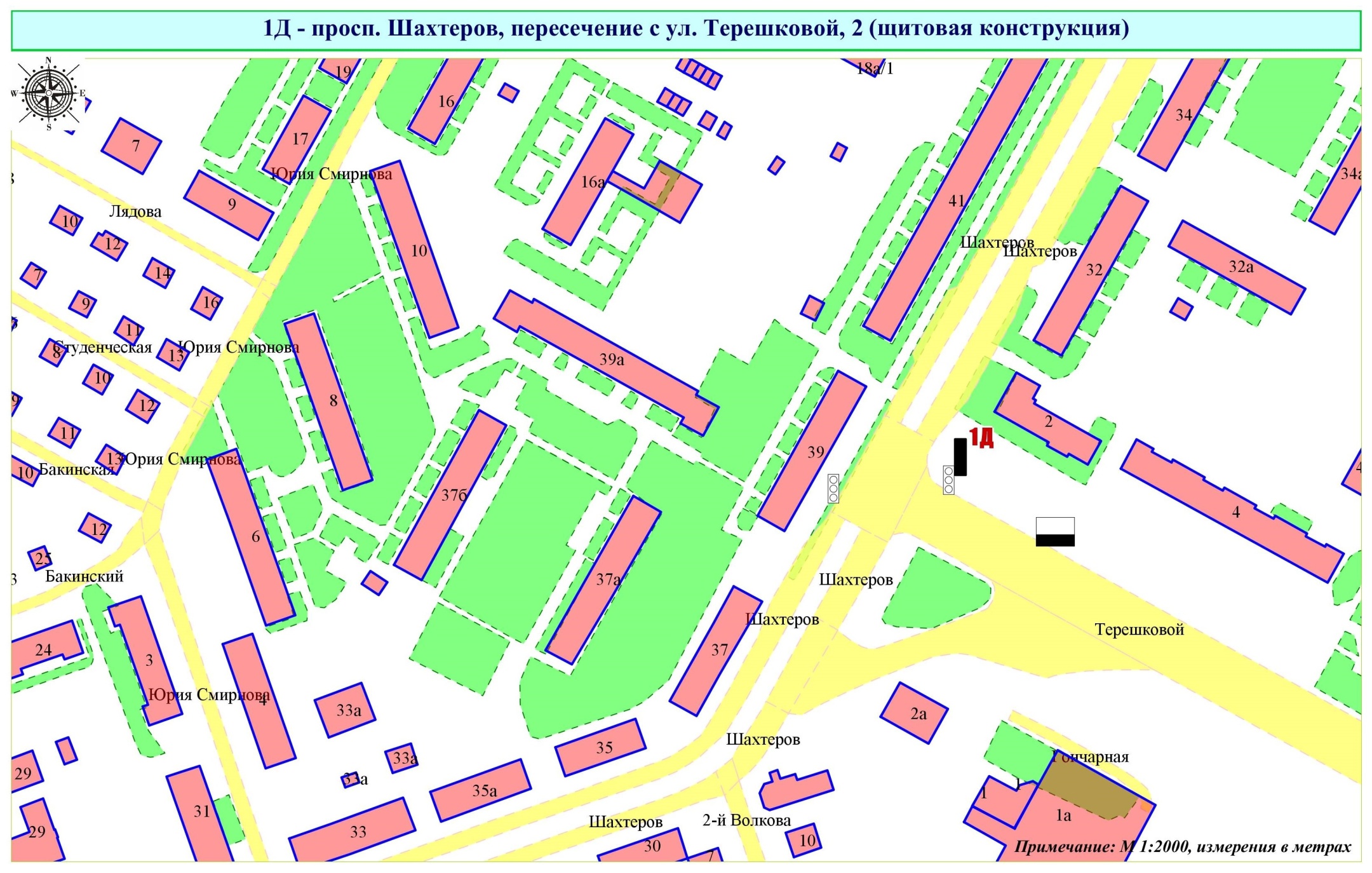 Фрагмент публичной кадастровой карты города с указанием места установки рекламной конструкции:г. Кемерово, просп. Шахтеров, пересечение с ул. Терешковой, 2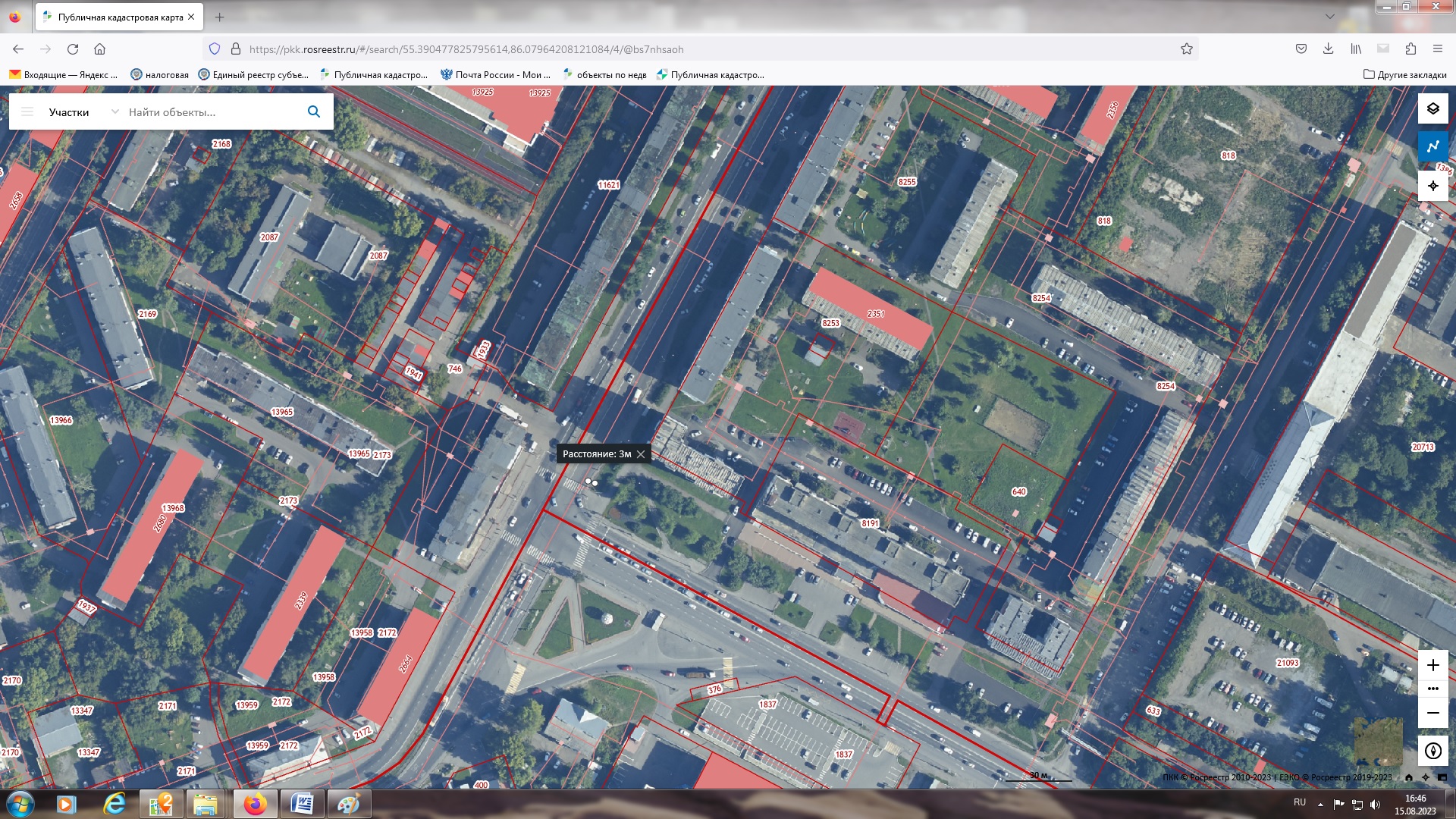 